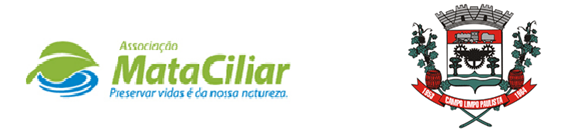  RELATÓRIO RECEBIMENTO DE ANIMAIS SILVESTRES NO MÊS DE JULHO DO MUNICÍPIO DE CAMPO LIMPO PAULISTA.Relação de óbitos de animais silvestres proveniente do Município de CAMPO LIMPO PAULISTA.Relação de animais silvestres que em processo de reabilitação na Associação Mata Ciliar provenientes do Município de CAMPO LIMPO PAULISTA.RELATÓRIO FOTOGRÁFICO DE ANIMAIS SILVESTRES NO MÊS DE AGOSTO DO MUNICÍPIO DE – CAMPO LIMPO PAULISTA.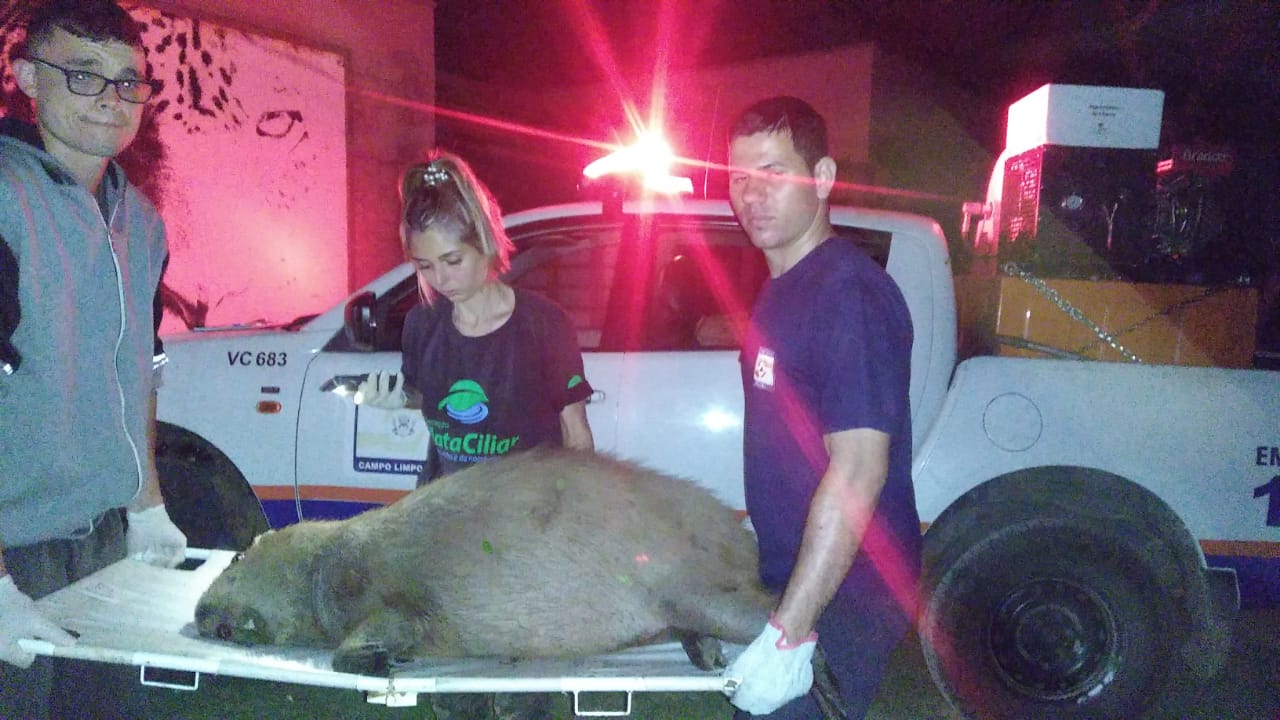 (RG 38194) – Capivara, vítima de atropelamento, entregue pela Defesa Civil no dia 03/08/2022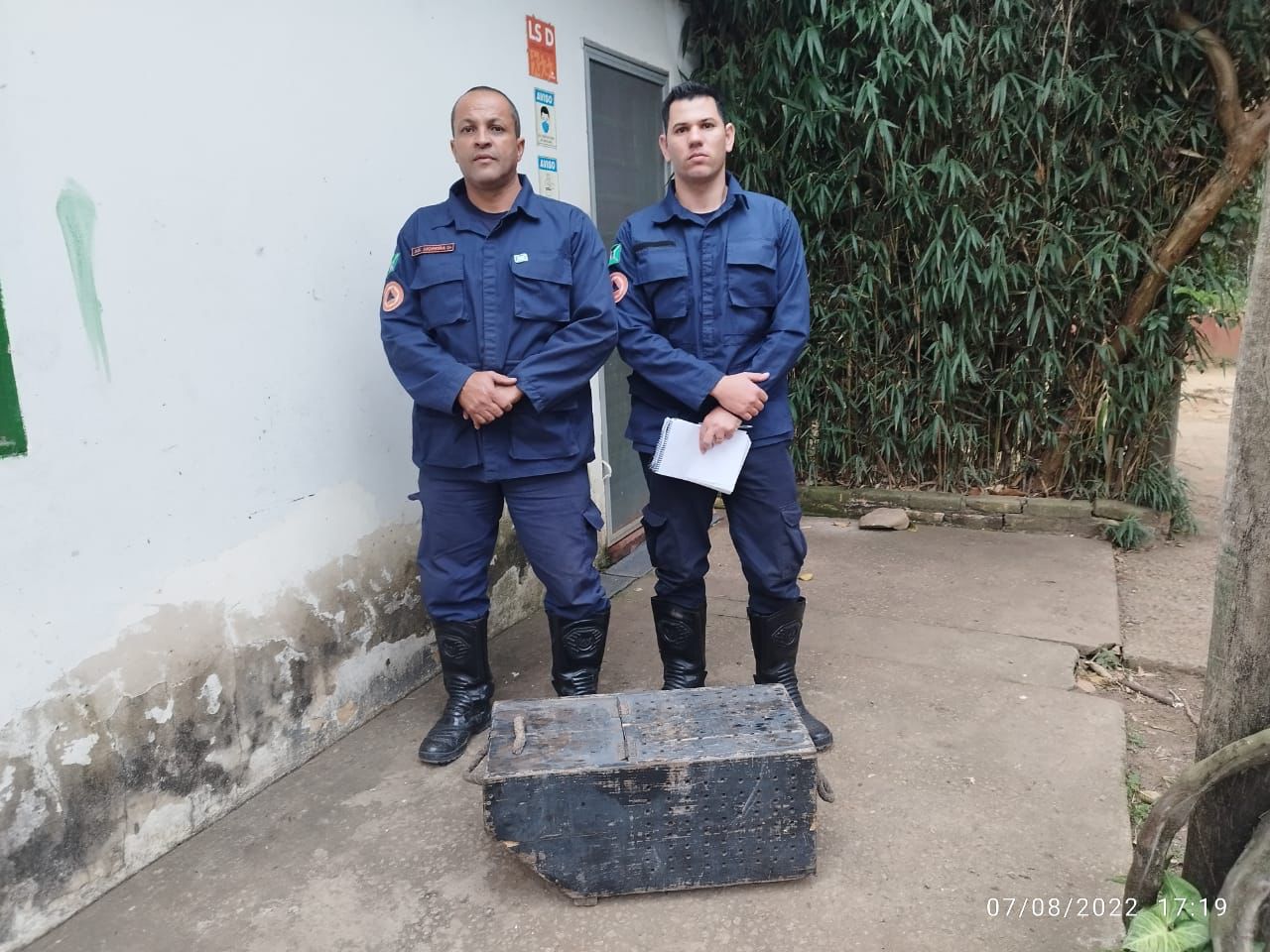 (RG 39213) – Sagui de tufo preto, vítima de ataque de cão doméstico, entregue pela GM Campo Limpo Paulista no dia 07/08/2022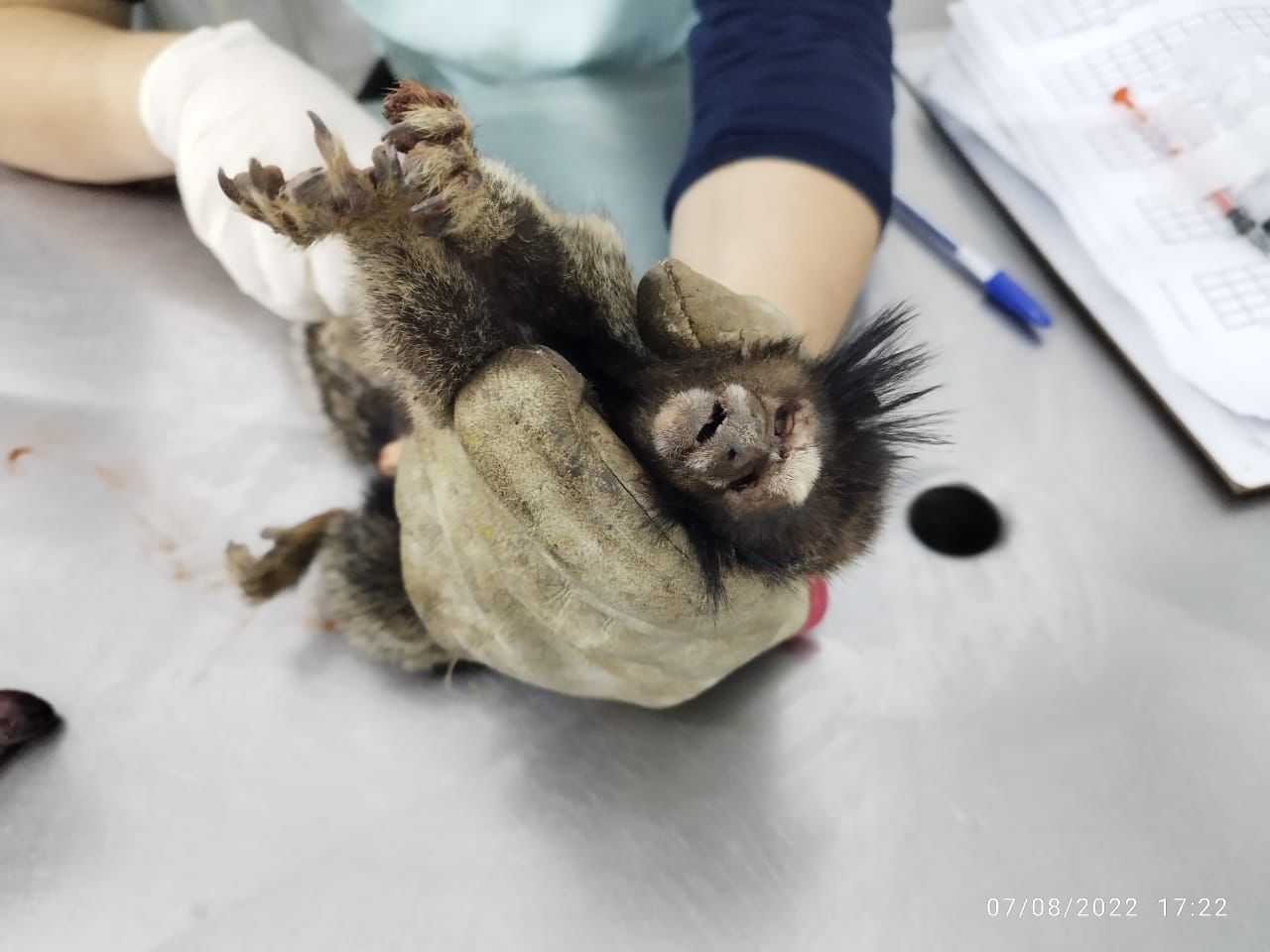 (RG 39213) – Sagui de tufo preto apresenta algumas lesões superficiais na face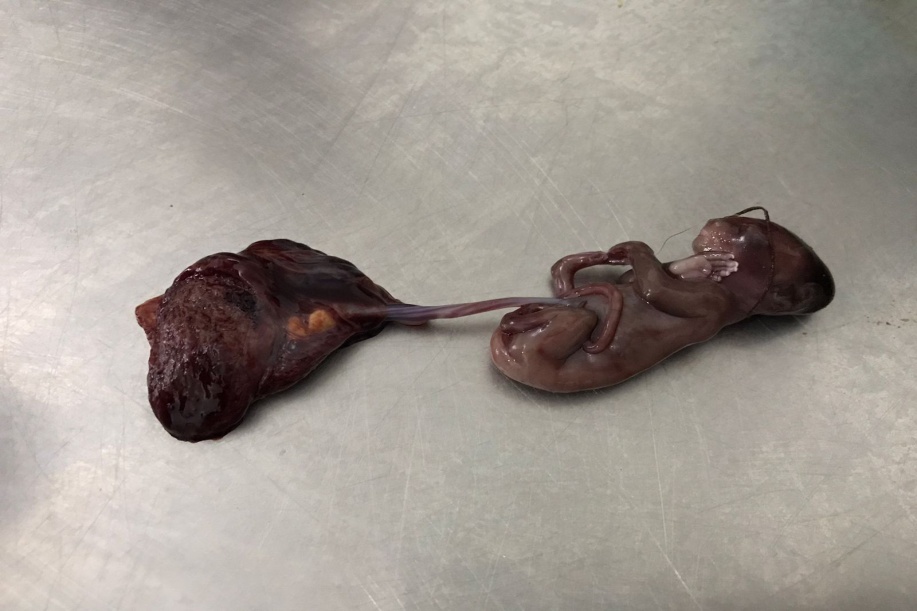 (RG 39213) – Feto que estava pendurado no sagui de tufo preto, já em óbito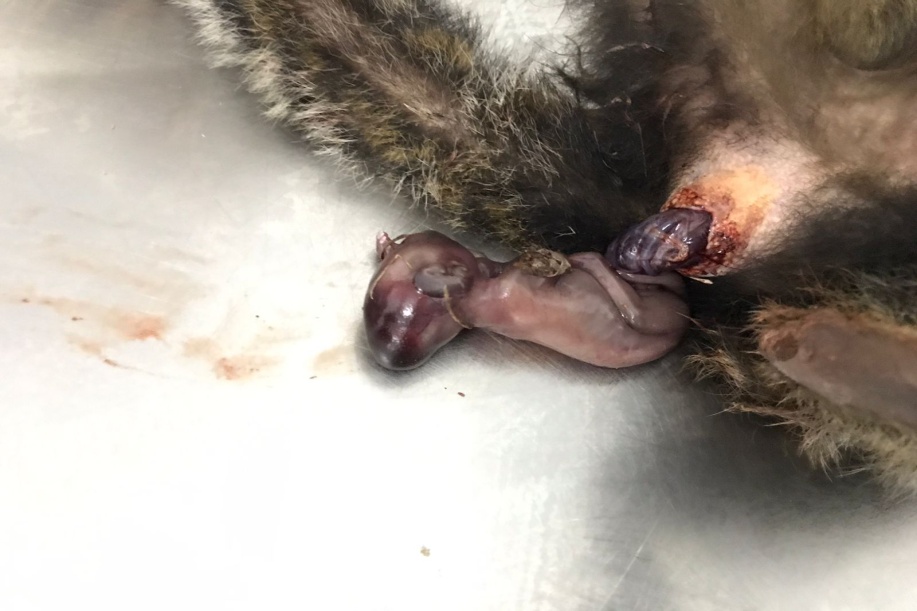 (RG 39213) – Feto que estava pendurado no sagui de tufo preto, já em óbito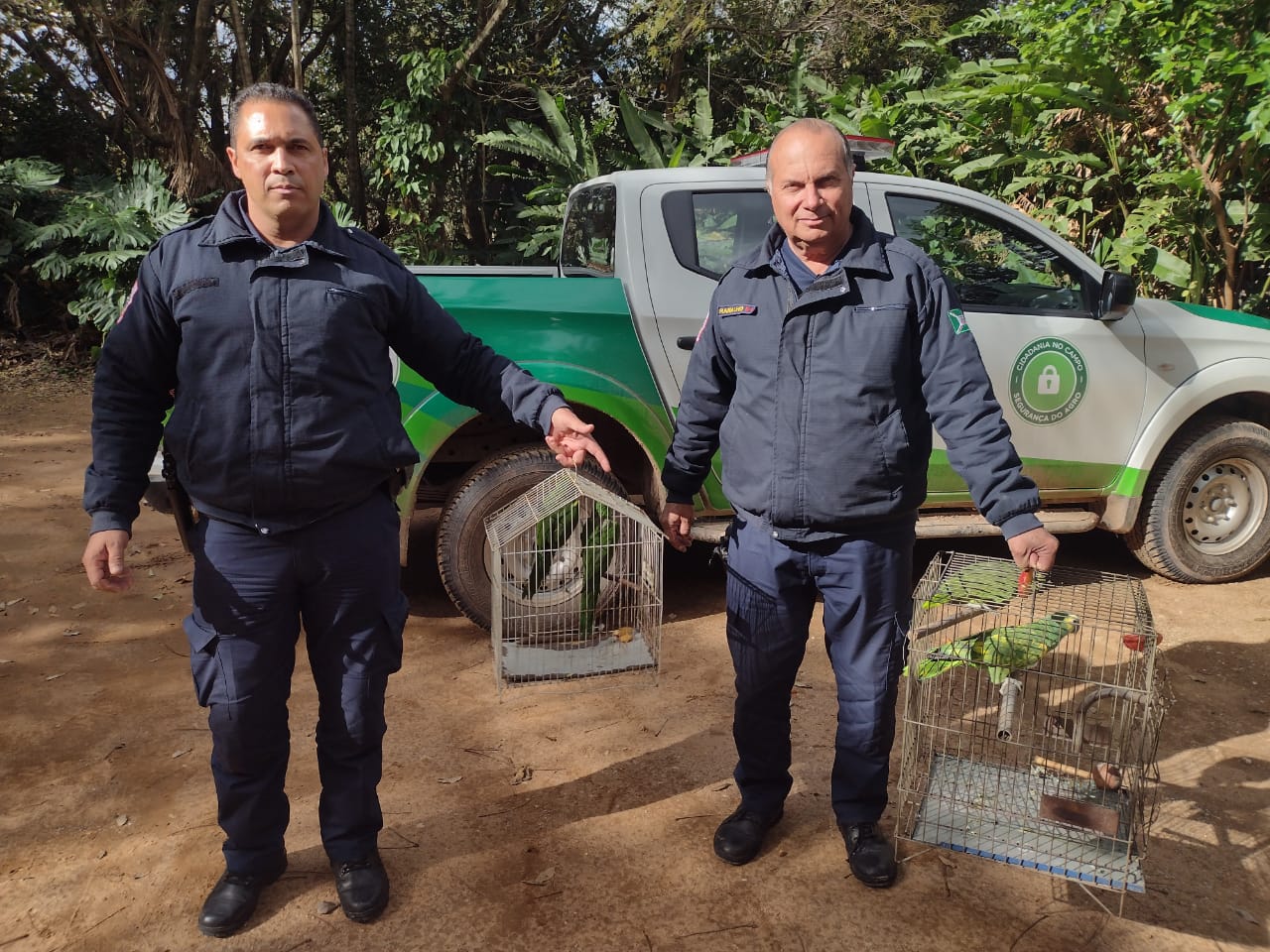 (RG 39223, 39224, 39225, 39226) – Apreensão de dois papagaios e duas maritacas, entregue pela GM Campo Limpo Paulista no dia 10/08/2022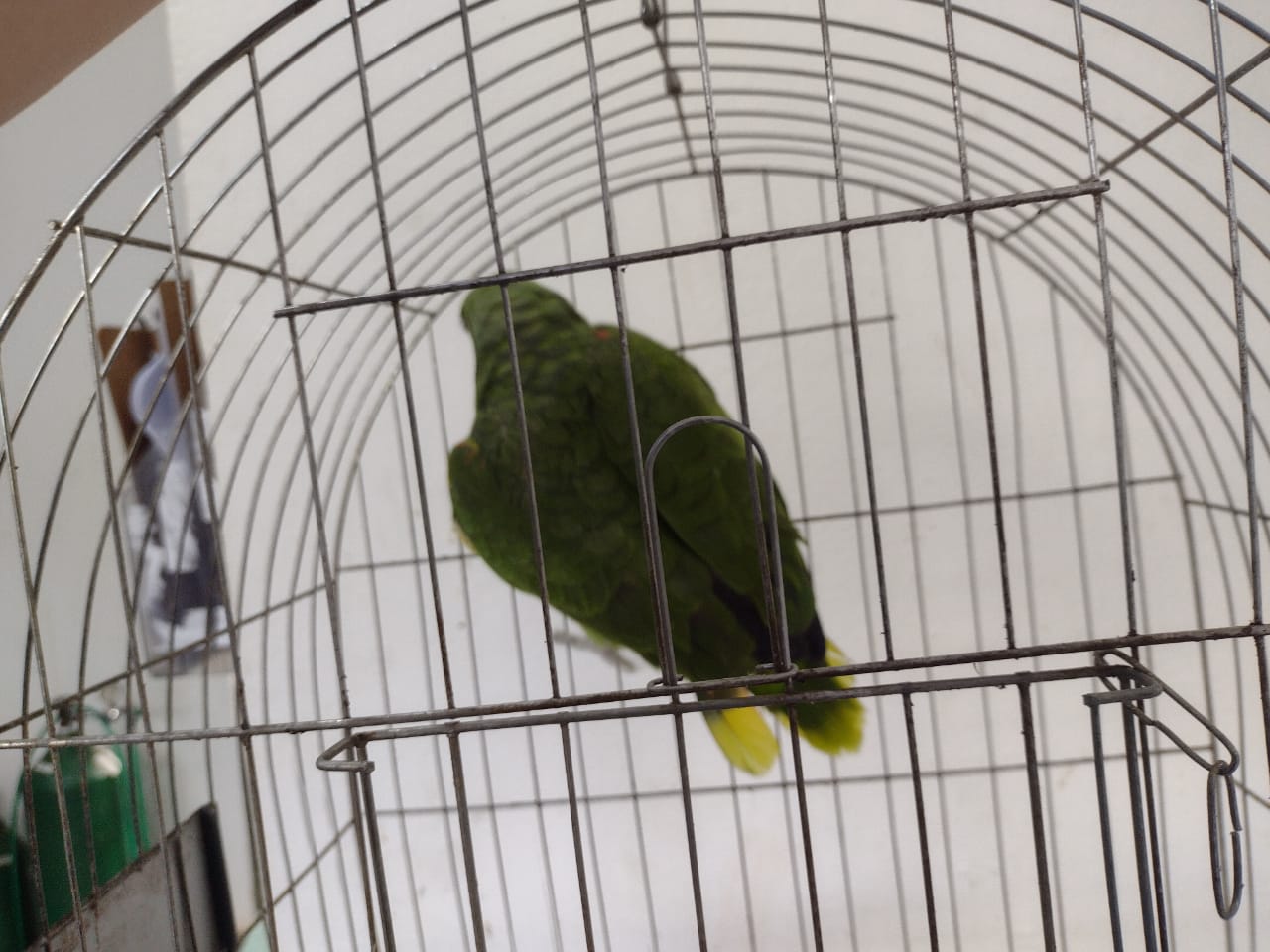 (RG 39223) – Papagaio verdadeiro apreendido e entregue pela GM Campo Limpo Paulista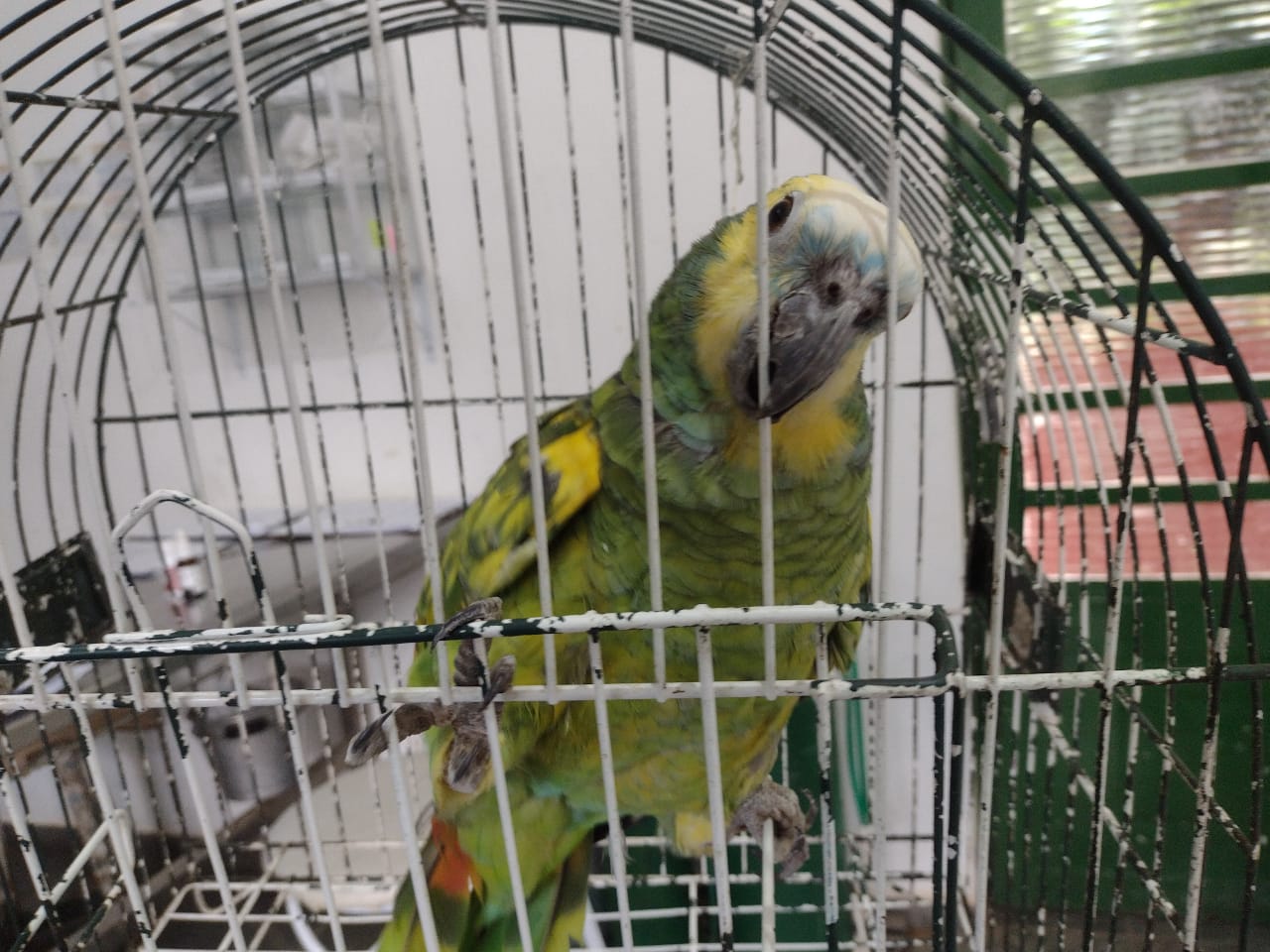 (RG 39224) – Papagaio verdadeiro apreendido e entregue pela GM Campo Limpo Paulista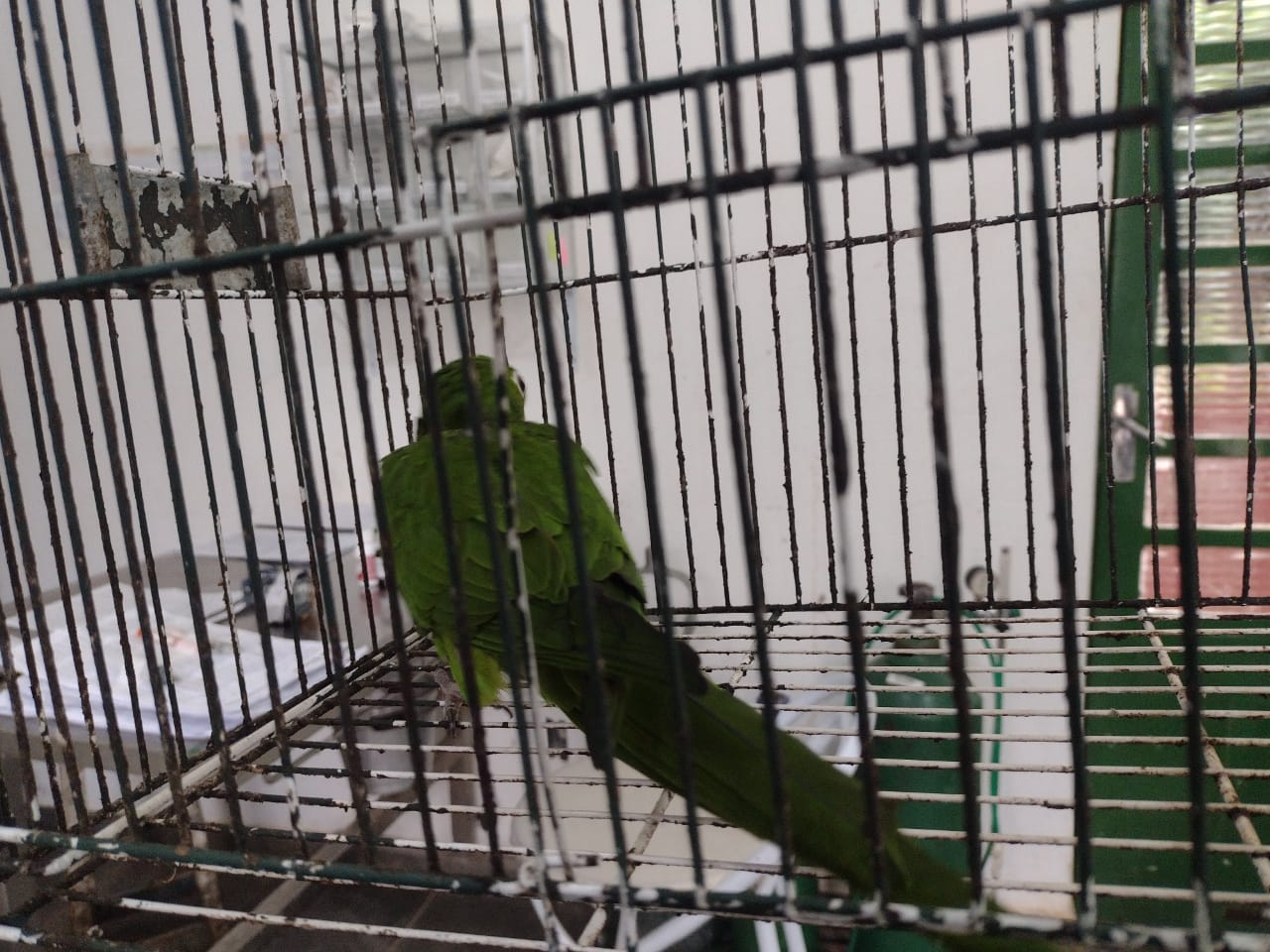 (RG 39225) – Periquitão-maracanã apreendido e entregue pela GM Campo Limpo Paulista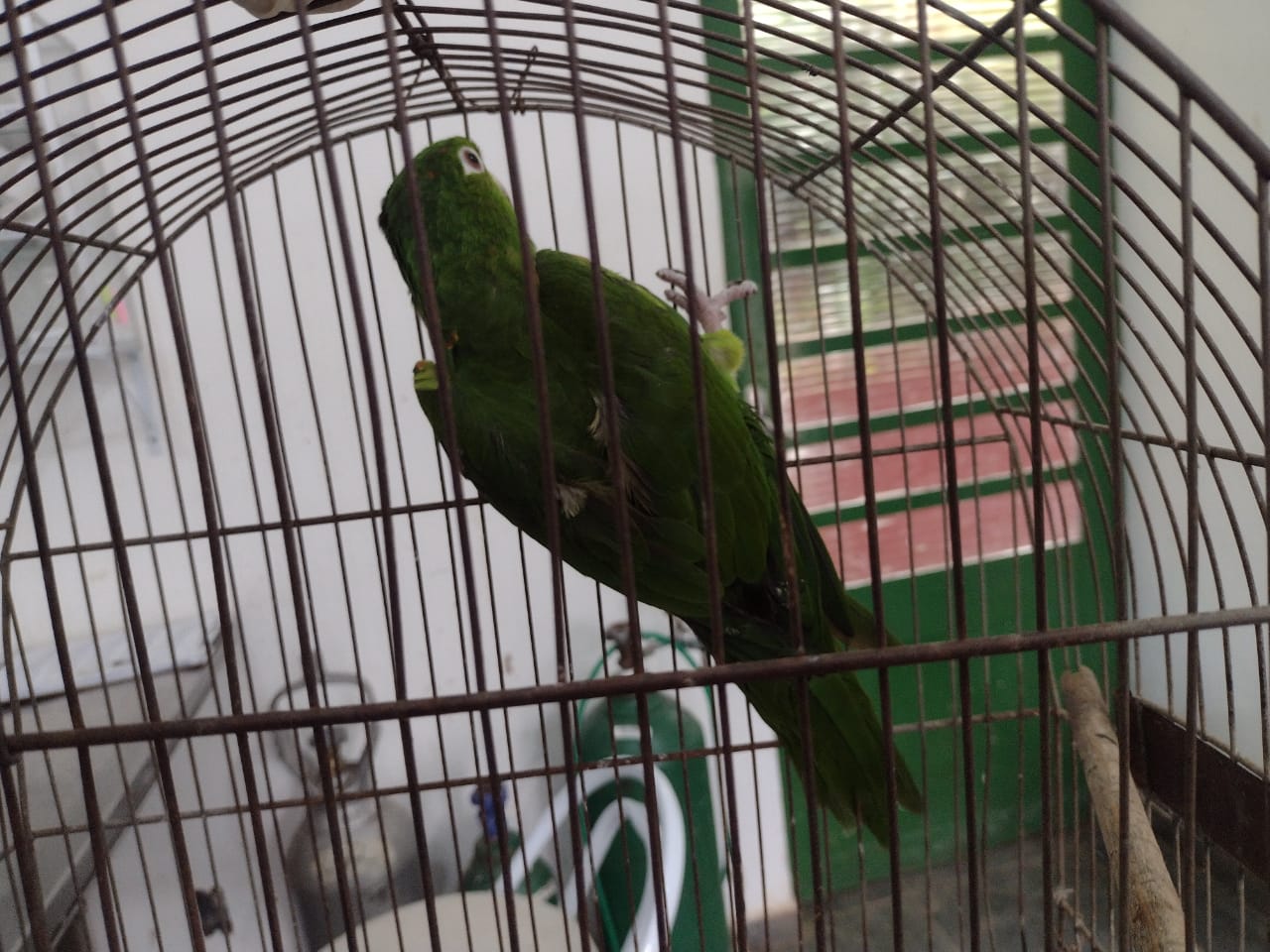 (RG 39226) – Periquitão-maracanã apreendido e entregue pela GM Campo Limpo Paulista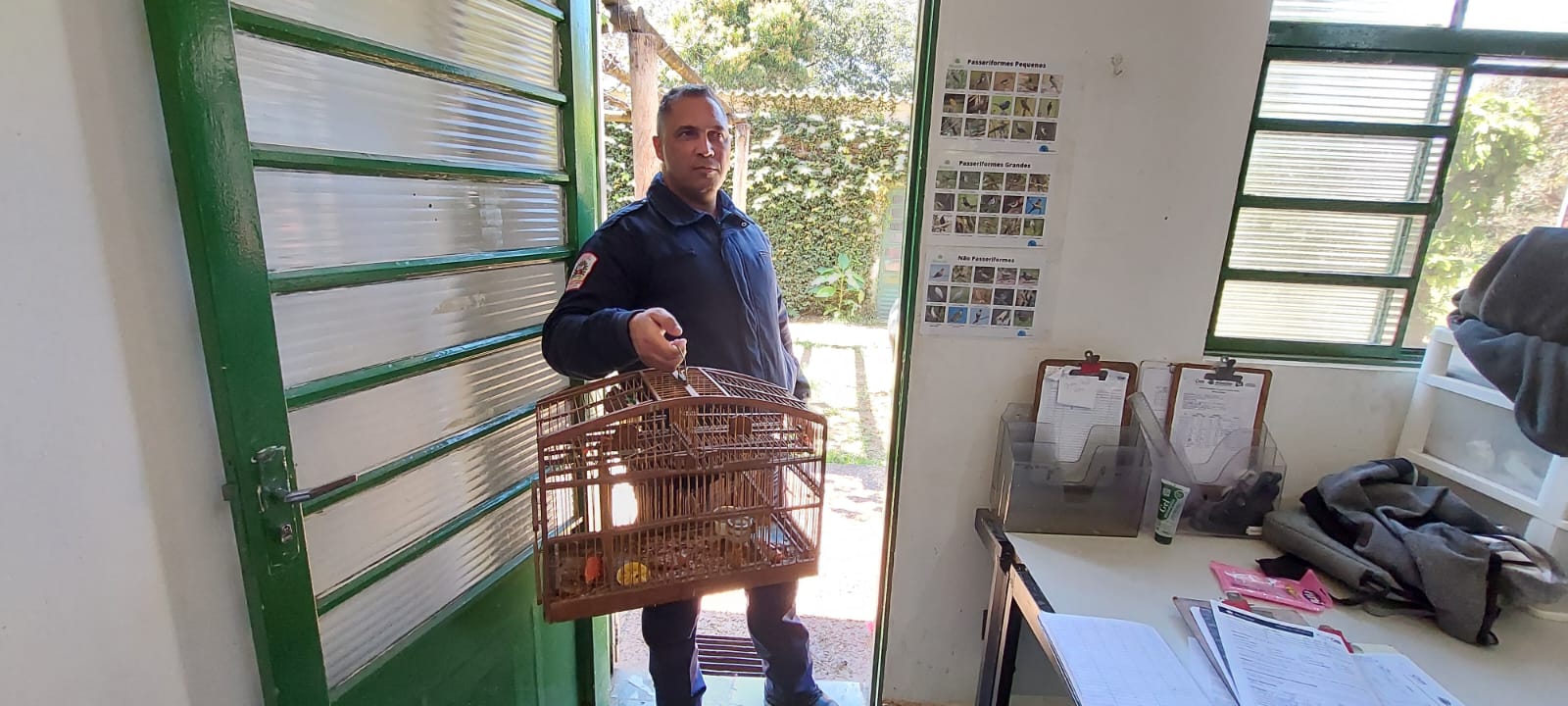 (RG 39253) – Tiê preto, apreensão, entregue pela GM Campo Limpo Paulista no dia 13/08/2022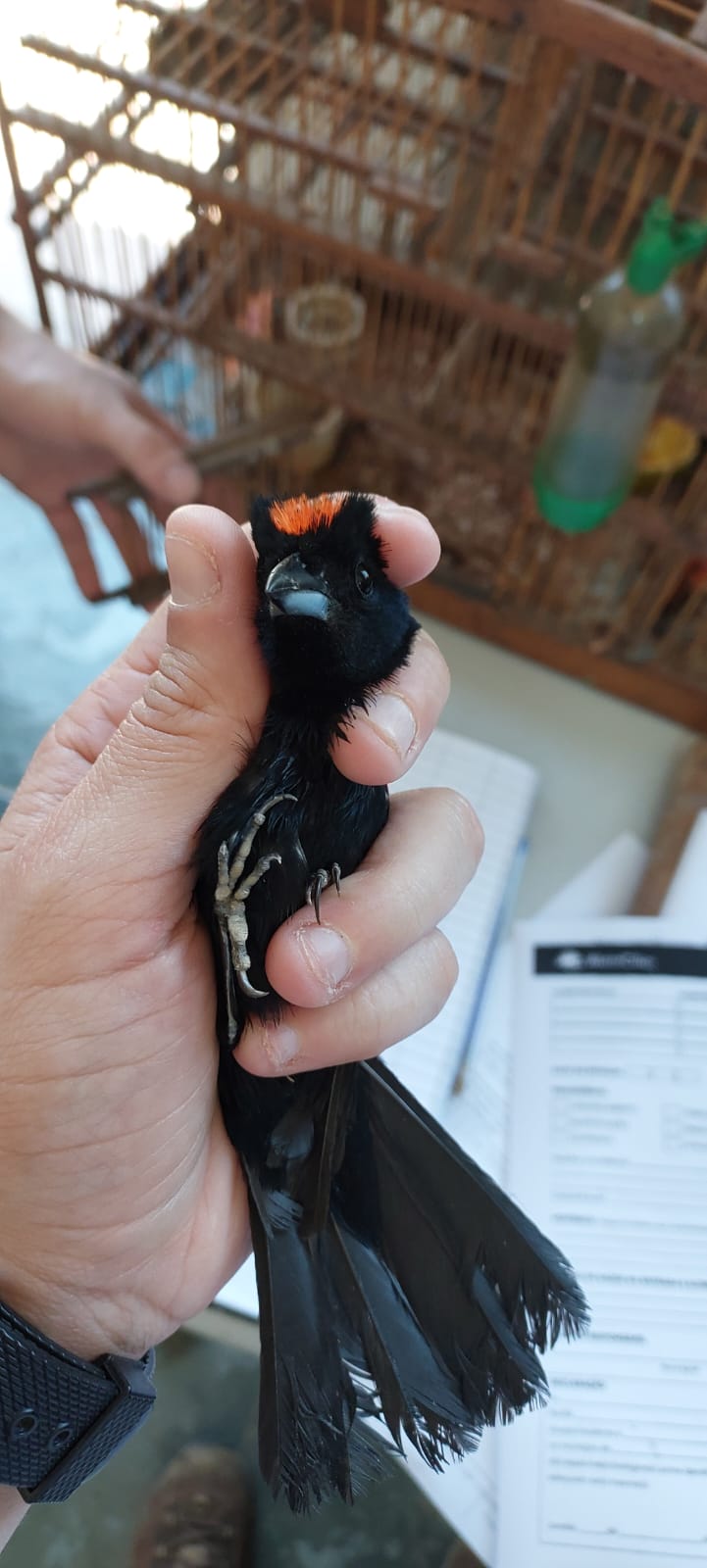 (RG 39253) – Tiê preto, apreensão, entregue pela GM Campo Limpo Paulista no dia 13/08/2022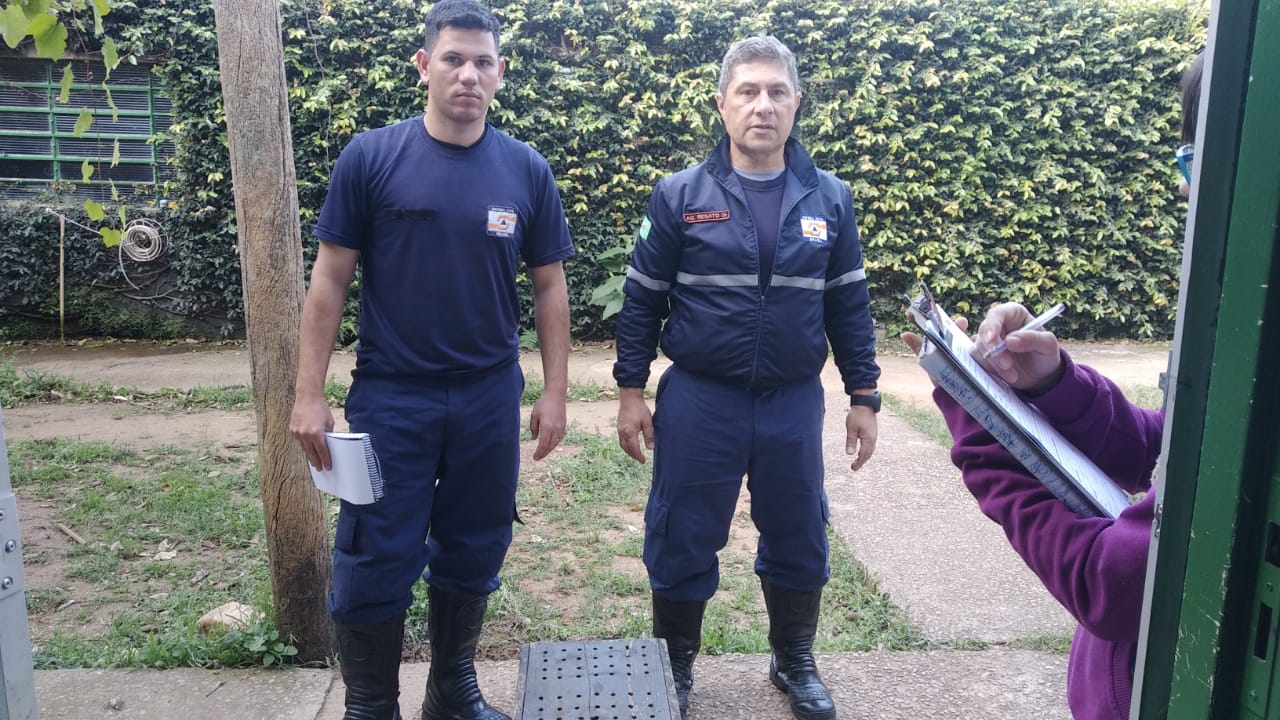 (RG 39293) – Gambá de orelha preta, encontrada na casa de munícipe, entregue pela GM Campo Limpo Paulista no dia 21/08/2022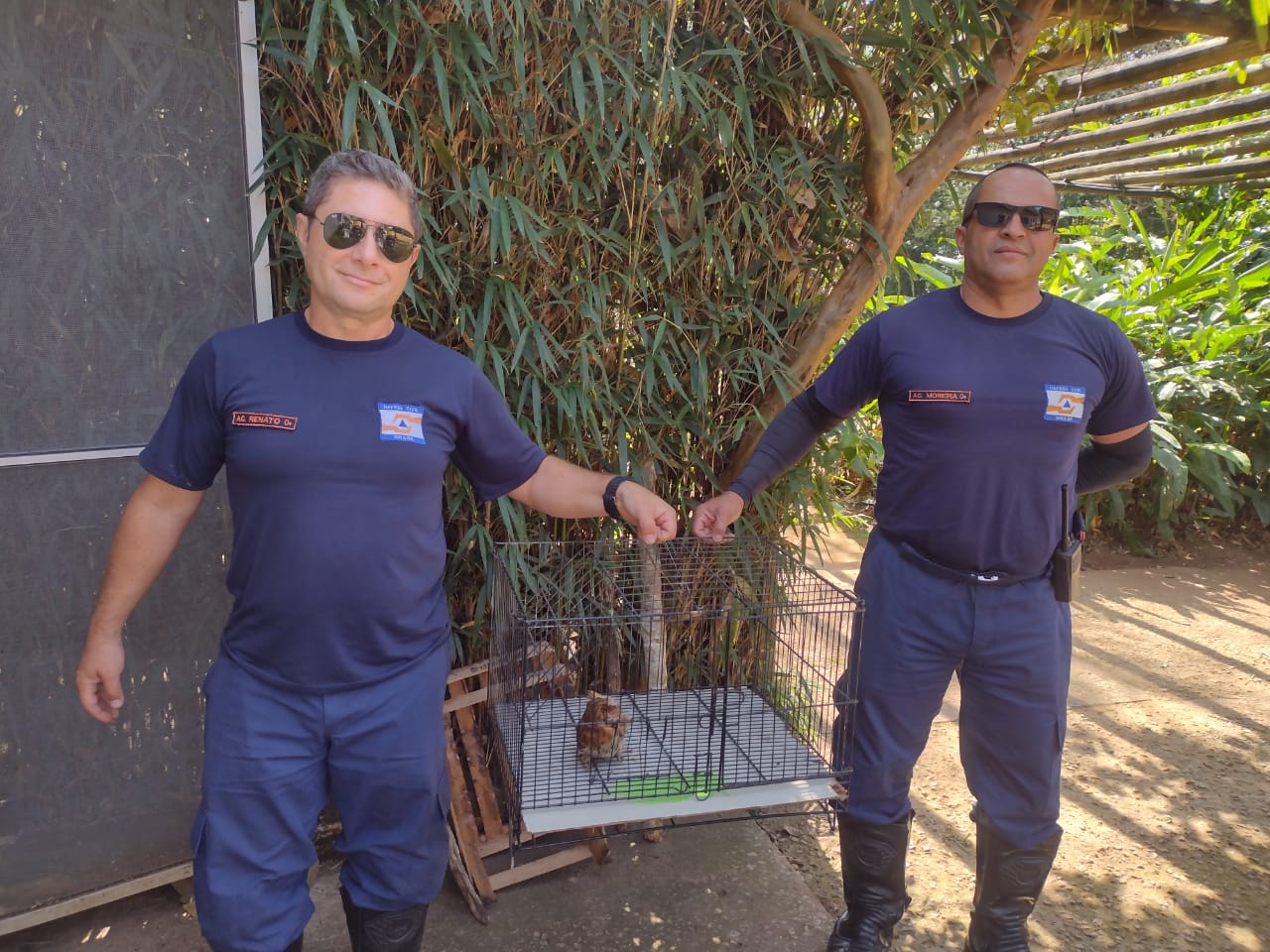 (RG 39301) – Corujinha do mato, encontrada na estrada, entregue pela GM Campo Limpo Paulista no dia 23/08/2022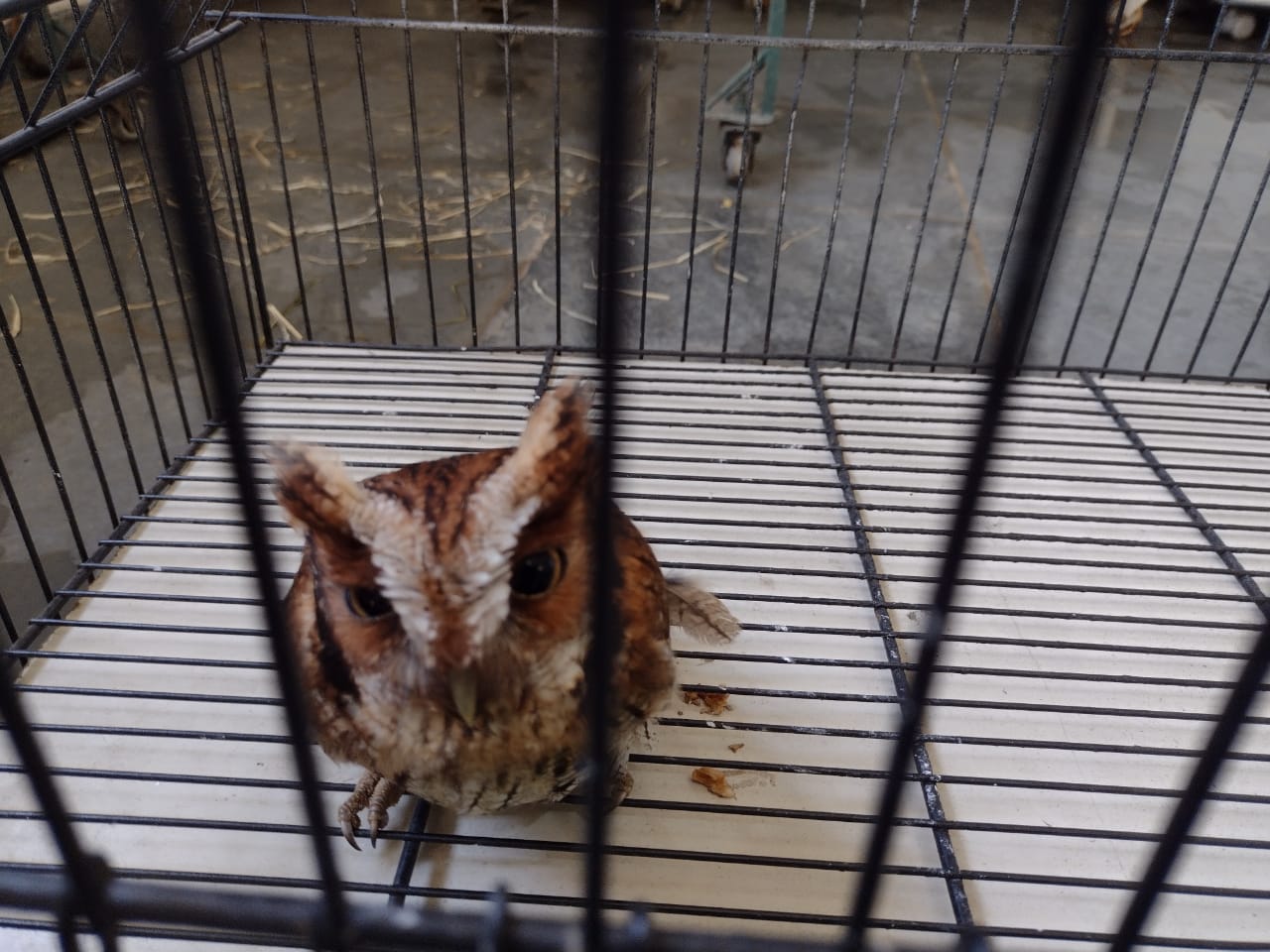 (RG 39301) – Corujinha do mato, encontrada na estrada, entregue pela Defesa Cívil no dia 23/08/2022Data:	     /      /                                  Assinatura:RGDATA DE ENTRADANOME POPULARNOME CIENTÍFICO3919403/08/2022CapivaraHydrochoerus hydrochaeris3921307/08/2022Sagui-de-tufo-pretoCallithrix penicillata3922310/08/2022Papagaio-verdadeiroAmazona aestiva3922410/08/2022Papagaio-verdadeiroAmazona aestiva3922510/08/2022Periquitão-maracanãPsittacara leucophthalmus3922610/08/2022Periquitão-maracanãPsittacara leucophthalmus3925313/08/2022Tiê-pretoTachyphonus coronatus3929321/08/2022Gambá-de-orelha-pretaDidelphis aurita3930123/08/2022Corujinha-do-matoMagascops cholibaTOTAL: 9 ANIMAISTOTAL: 9 ANIMAISTOTAL: 9 ANIMAISTOTAL: 9 ANIMAISCLASSENº DE ANIMAIS%Mamíferos333,33%Aves666,37%Répteis0%RGDATA DE ENTRADANOME POPULARNOME CIENTÍFICODESTINODATA DE SAÍDA3919403/08/2022CapivaraHydrochoerus hydrochaerisChegou em óbito03/08/20223921307/08/2022Sagui-de-tufo-pretoCallithrix penicillataOBITO19/08/20223929321/08/2022Gambá-de-orelha-pretaDidelphis auritaOBITO25/08/2022TOTAL: 3 ANIMAISTOTAL: 3 ANIMAISTOTAL: 3 ANIMAISTOTAL: 3 ANIMAISTOTAL: 3 ANIMAISTOTAL: 3 ANIMAISRGDATA DE ENTRADANOME POPULARNOME CIENTÍFICO3631603/01/2022PitangolSpinus magellanicus3631703/01/2022PitangolSpinus magellanicus3631803/01/2022PatativaSporophila plumbea3632003/01/2022PixoxóSporophila frontalis3632103/01/2022AzulãoCyanocompsa brissonii3632203/01/2022Galo-da-campinaParoaria dominicana3687404/02/2022SuindaraTyto furcata3732827/02/2022Coruja-do-matoMegascops choliba3765911/03/2022Periquitão-maracanãPsittacara leucophthalmus3877927/05/2022Sagui-de-tufo-pretoCallithrix penicillata3898904/07/2022Coruja suindaraTyto furcata3910422/07/2022TeiúTupinambis merianae3922310/08/2022Papagaio-verdadeiroAmazona aestiva3922410/08/2022Papagaio-verdadeiroAmazona aestiva3922510/08/2022Periquitão-maracanãPsittacara leucophthalmus3922610/08/2022Periquitão-maracanãPsittacara leucophthalmus3925313/08/2022Tiê-pretoTachyphonus coronatus3930123/08/2022Corujinha-do-matoMagascops cholibaTOTAL: 18 ANIMAISTOTAL: 18 ANIMAISTOTAL: 18 ANIMAISTOTAL: 18 ANIMAIS